РОЗПОРЯДЖЕННЯМІСЬКОГО ГОЛОВИм. Суми	Відповідно до п. 3.2.2. розділу 3 Контракту між Сумською міською радою та Дяговець Оленою Володимирівною від «01» серпня 2018 року, керуючись пунктом 20 частини четвертої статті 42 Закону України «Про місцеве самоврядування в Україні», виплатити премію за підсумками роботи за 2020 рік Дяговець Олені Володимирівні, директору комунального підприємства «Інфосервіс» Сумської міської ради, 120  відсотків розміру посадового окладу.Міський голова	      О.М. ЛисенкоДяговець О.В. 700-983Розіслати: КП «Інфосервіс» СМР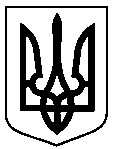 від    25.01.2021      №   29-кс      Про преміювання Дяговець О.В.